В период с 16 марта по 01 апреля 2020 года на территории         Усть-Катавского городского округа Челябинской области в преддверии каникул проводится профилактическая акция "Весенние каникулы", в ходе которой будут проведены массовые проверки водителей  для выявления нарушений правил перевозки детей в транспортных средствах. 

Цели и задачи, которого привлечь внимание участников дорожного движения к проблеме детского дорожно-транспортного травматизма в период школьных каникул и не допустить случаев дорожно-транспортных происшествий с участием детей. 


Детский дорожно-транспортный травматизм является одной из самых болезненных проблем общества. Ежегодно на дорогах России совершаются десятки тысяч дорожно - транспортных происшествий с участием детей и подростков. 

Напоминаем родителям: 
 об обязательном применении ремней безопасности и детских удерживающих устройств при перевозке детей в салоне автомобиля; 
 о необходимости использования световозвращающих элементов на одежде детей; 
 о возможных уголовно-правовых последствий в случае неисполнения родительских обязанностей. 

Уважаемые ВОДИТЕЛИ! 
Проезжая около учебных организаций, приближаясь к пешеходным переходам, будьте бдительны, заранее снижайте скорость и пропускайте юных пешеходов!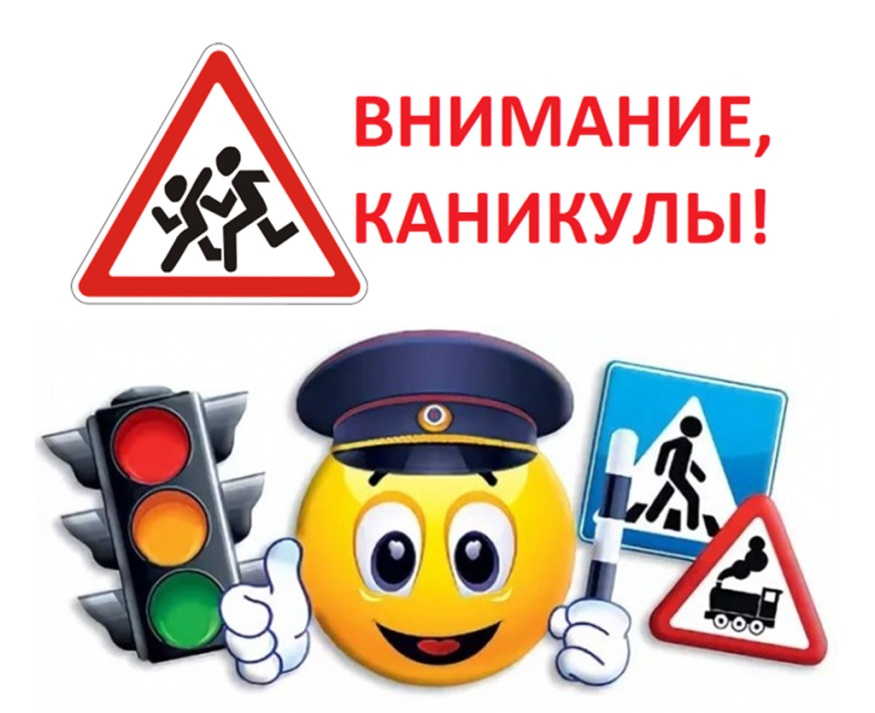 